ADVISORY COUNCIL AGENDA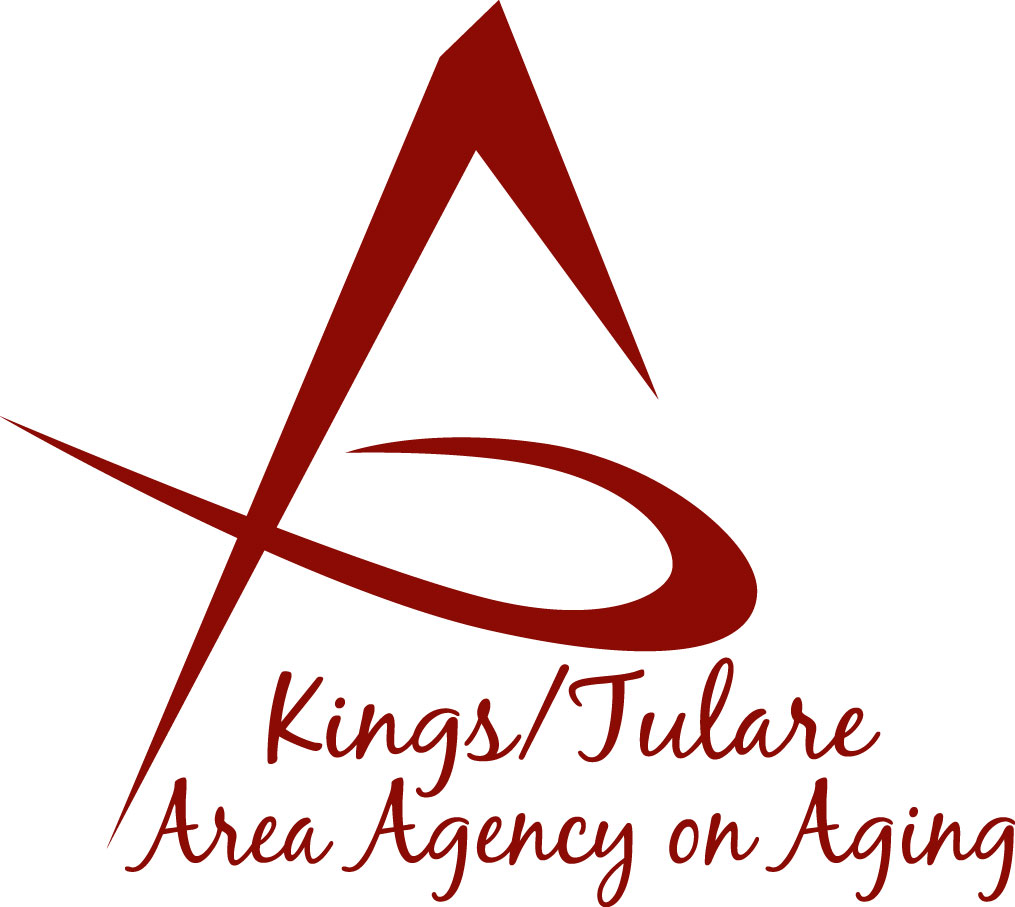  Monday, May 14, 2018              11:00 a.m.              Cutler-Orosi Senior Center      	           12691 Ave 408	         Cutler, CA 93615Call to Order							           Action Introductions of Guests and Council Members		   Information 3.	Public Comment						      3 minutes 	Any person may directly address the Council at this time on any item on the Agenda or any other items of interest to the public that are within the subject matter jurisdiction of the K/TAAA.4.	Approval of Minutes						          ActionMembers present at the previous meeting may comment or correct minutes from the meeting held on April 23, 2018. 5.	Announcements and Correspondence			              Information 6.	Milestone Updates					              Information Information regarding current and former members of the Council7.	Older Americans Month Proclamation (May) 	       	        	  Information	Tulare County Board of Supervisors Proclamation issued on May 8, 20188.	California Senior Legislature (CSL) Election 			          Action		CSL election by acclamation 9. 	Health Insurance Counseling and Advocacy Program		  Information		Presentation by the K/T AAA HICAP program 10.	Triple-A Council of California	(TACC)			  Information		Quarterly report for K/T AAA PSA 1511.	Staff Reports				 		               Information  12.	Development of the June 2018 Council Agenda	  	  Information13.	Additional Member Comments 			               Information14.	Adjourn							           ActionIf there is no further business to attend to, members may adjourn the   meeting at this time.